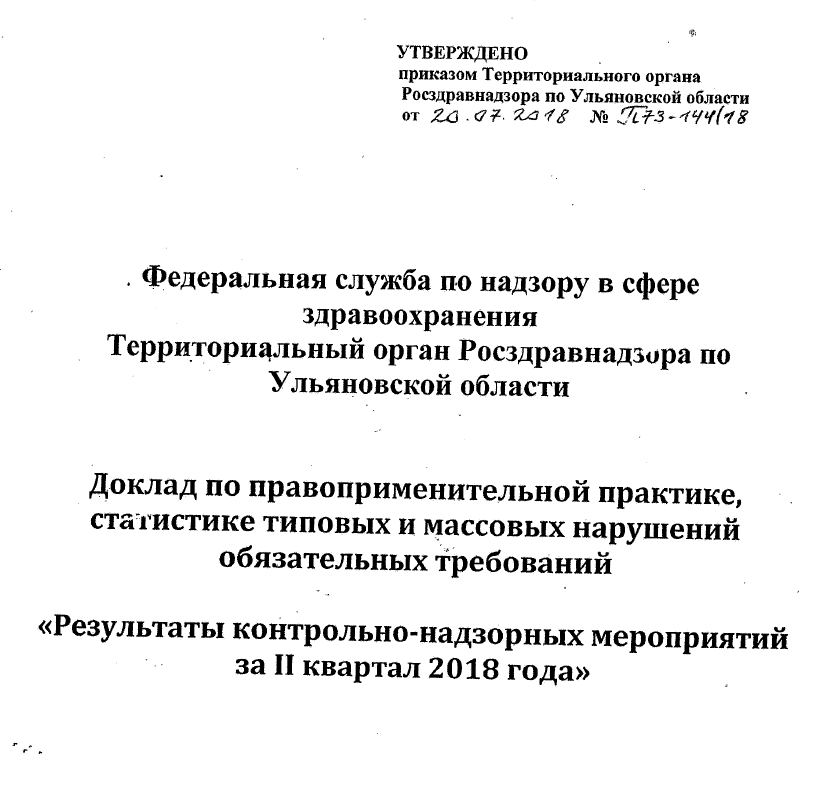 Результаты деятельности территориального органа по исполнению      государственных услуг и государственных функций за 2 квартал 2018 года  Территориальным органом Росздравнадзора по Ульяновской области  в 2018 года  государственный контроль (надзор) осуществлялся по следующим основным направлениям:- государственный контроль качества и безопасности медицинской деятельности;- государственный контроль (надзор) в сфере обращения лекарственных средств;           -государственный контроль за обращением медицинских изделий           - лицензионный контроль в сфере здравоохранения;          - контроль по оказанию государственной социальной помощи в виде набора социальных услуг в части обеспечения в соответствии со стандартами медицинской помощи необходимыми лекарственными препаратами для медицинского применения по рецептам на лекарственные препараты, медицинскими изделиями по рецептам на медицинские изделия, а также специализированными продуктами лечебного питания для детей-инвалидов     За 1  полугодие   2018 года территориальным органом Росздравнадзора проведена   51 проверка, в том числе плановых- 13, внеплановых-38 проверок.       Из общего числа проведенных проверок 11 - выездных проверок и 6 документарных проверок по осуществлению государственного контроля и надзора в отношении юридических лиц и индивидуальных предпринимателей.         Из числа внеплановых проверок 26 проверок проведено по контролю за исполнением предписания,  12 проверок по заявлениям (обращениям) граждан, в том числе 8 проверок о возникновении угрозы причинения вреда жизни, здоровью граждан. 4 проверки- о причинении вреда жизни и здоровью граждан.    В сравнении с аналогичным периодом 2017 года количество проверок снизилось почти в 5 раз (в 1 полугодии 2017 года проведены 250 проверок, плановые-21, внеплановые-229), в том числе количество плановых проверок снизилось в 1,6 раза, внеплановых – в 6 раз.   Из общего числа проверок количество документарных проверок -19, выездных-32 проверки.  Снижение количества документарных проверок почти в 11 раз, выездных проверок- в 1, 4 раза.            Совместно с другими органами контроля проведено 20 проверок.  Количество проверок, проведенных с привлечением экспертных организаций-6, экспертов -1.      По результатам проведенных в 1 полугодии 2018 года проверок нарушения выявлены при проведении 21 проверки в 19 организациях (в 51,4% от числа проверенных), то есть в каждой второй проверке выявлены нарушения. Количество выявленных нарушений- 98 (по плановым-75, внеплановым-23). Из общего числа правонарушений нарушений обязательных требований-94, неисполнение предписаний-4Государственный контроль качества и безопасности медицинской деятельностиИз общего числа проверок по контролю качества и безопасности медицинской деятельности   проведены 16 проверок по соблюдению Порядков оказания медицинской помощи и стандартов медицинской помощи (плановая-6, внеплановая-10, из числа внеплановых, документарных- 2, выездных- 8). Нарушения выявлены в 7 организациях, в том числе в 6 случаях при проведении внеплановых проверок.  Основные виды нарушений Порядка оказания медицинской помощи:-несоблюдение требований к организации деятельности- 4;- нарушение стандартов оснащения-17;-несоблюдение рекомендованных штатных нормативов-2.  Общее количество нарушенных порядков-26. Наибольшее количество нарушений Порядка по сердечно-сосудистым заболеваниям, туберкулезу, стоматологии, оказании первичной медико-санитарной помощи взрослому населению. Основные виды нарушений стандартов медицинской помощи:-необоснованное невыполнение медицинских услуг с частотой предоставления 1;-отсутствие лекарственных препаратов, внесенных в стандарт медицинской помощи;- отсутствие диагностических методик, внесенных в стандарт медицинской помощи. По результатам проверок выдано 3 предписания, составлено 8 протоколов об административном правонарушении.     В 1 полугодии  2018 г. проведены 12 проверок по соблюдению Порядка проведения медицинских осмотров, медицинских освидетельствований и медицинских экспертиз (плановая-6, внеплановая-6). Проверены 12 юридических лиц,  нарушения выявлены в   6 организациях (50%).. в том числе нарушение обязательных требований-5, неисполнение предписаниы-2. Основные виды нарушений: -  не выполняется полный объем функциональных исследований, предусмотренный порядком проведения медицинского осмотра; -не соблюдается порядок оформления медицинской документации при проведении медицинского осмотра (по результатам предварительного (периодического) медицинского осмотра не оформляются заключения) - не соблюдается порядок проведения медицинского освидетельствования граждан, намеревающихся усыновить (удочерить), взять под опеку (попечительство), в приемную или патронатную семью детей – сирот и детей оставшихся без попечения родителей в части внесения результатов в медицинскую документацию и выполнения полного объема обследования граждан, намеревающихся усыновить (удочерить), взять под опеку (попечительство), в приемную или патронатную семью детей – сирот и детей оставшихся без попечения родителей.- не соблюдается порядок информирования гражданина о перечне осмотров врачами-специалистами и исследованиях, которые необходимо пройти и выдачи соответствующего направления.  По результатам проведенных проверок выдано 4 предписания, составлено 2 протокола об административном правонарушении.     В 1 полугодии 2018г. Территориальным органом проведены 23 проверки по соблюдению медицинскими организациями и индивидуальными предпринимателями, осуществляющими медицинскую деятельность, прав граждан в сфере здравоохранения (плановые- 6,внеплановые-17 (по исполнению предписания-13, по обращениям граждан о фактах возникновения угрозы или причинению вреда здоровью- 4). Проверено 12 юридических лиц, в 9 выявлены нарушения.  Основные виды выявленных нарушений:- не созданы условия для оказания медицинской помощи с учетом особых потребностей инвалидов и других групп населения с ограниченными возможностями здоровья (отсутствует оборудование).-согласование и  последующие назначения наркотического средства осуществляется врачебной комиссией.-  необоснованная оплата за счет личных средств граждан услуг, оказываемых в рамках программы государственных гарантий бесплатного оказания гражданам медицинской помощи (лекарственные препараты, назначенные лечащим врачом в медицинской организации отсутствовали).  По результатам проверок выданы 8 предписаний, составлен 1 протокол об административном правонарушении.       В 1 полугодии  . Территориальным органом проведены 10 проверок по контролю за организацией внутреннего контроля качества и безопасности медицинской деятельности (плановая-6, внеплановая-4, по исполнению предписания-2, по обращениям -2). Проверены 10 юридических лиц. Нарушения выявлены в 2 организациях. Выдано 2 предписания         В 1 полугодии  . Территориальным органом проведены 9 проверок по соблюдению медицинскими работниками, руководителями медицинских организаций, фармацевтическими работниками и руководителями аптечных организаций ограничений, применяемых к ним при осуществлении профессиональной деятельности в соответствии с законодательством Российской Федерации(плановая-6, внеплановая-3 по исполнению предписания). Проверены 9 юридических лиц, нарушения выявлены в 2-х организациях.  Основные виды нарушений:-нарушение запрета на получение от организаций, осуществляющих деятельность, связанную с оборотом ЛС подарков;-нарушение запрета оформления рецептов на бланках, содержащих информацию рекламного характера, а так же наличие таких бланков.Государственный контроль за обращениемлекарственных средствТерриториальным органом Росздравнадзора по Ульяновской области в 1 полугодии 2018г. проведены 17 проверок (плановые – 7, внеплановые – 10. по исполнению предписаний-9, по обращениям-1). Проверены 17 юридических лиц, нарушения выявлены в 9 организациях.Основные виды выявленных нарушений:-нарушение условий и сроков хранения лекарственных препаратов;-нарушение правил отпуска лекарственных препаратов.  По результатам проверок выдано 6 предписаний, составлено 9 протоколов об административном правонарушении. Государственный контроль за обращением медицинских изделий     В 1 полугодии 2018г. Территориальным органом проведены 17 проверок по соблюдению субъектами в сфере обращения медицинских изделий правил в сфере обращения медицинских изделий, из них плановые-3, внеплановые-14 по исполнению предписания.  Основные виды нарушений:-применение незарегистрированных медицинских изделий;- нарушение сроков и условий хранения  медицинских изделий;   По результатам проверок выдано 3 предписания, составлены 3 протокола об административном правонарушении.      Вынесено 44 решения о предотвращении обращения 44 единиц медицинских изделий 33 наименований, не соответствующих установленным требованиям.Лицензионный контрольВ 1 полугодии 2018 года проведены 26 проверок соблюдения лицензионных требований, из них плановых -9, внеплановых-17, в том числе лицензионный контроль медицинской деятельности- 5, фармацевтической деятельности-1.В ходе плановых проверок выявлены нарушения в 11 медицинских организациях:- неисполнение порядков оказания медицинской помощи;-нарушение порядка предоставления платных медицинских услуг;-не соблюдение правил регистрации операций, связанных с обращением лекарственных средств для медицинского применения, включенных в перечень лекарственных средств для медицинского применения, подлежащих предметно-количественному учету, в специальных журналах учета операций, связанных с обращением лекарственных средств для медицинского применения, и правила ведения и хранения специальных журналов учета операций, связанных с обращением лекарственных средств для медицинского применения.-не переоформление лицензии на медицинскую деятельность при отсутствии осуществления деятельности по отдельным видам работ и услуг.- нарушение условий и сроков хранения  лекарственных препаратов По результатам проверок выдано  9 предписаний, составлены 18 протоколов об административном правонарушении.        Основные причины нарушения обязательных требований:- отсутствие и (или) несоблюдение Порядка внутреннего контроля качества и безопасности медицинской деятельности;-не соблюдение требований действующих нормативных актов сотрудниками организаций.                                              Работа с обращениями граждан    В 1 полугодии 2018 г. в Территориальный орган   Росздравнадзора по Ульяновской области поступило 263 письменных обращения, что в 1, 3 раза больше, чем за аналогичный период 2017г. (201 обращение)                              Структура обращений граждан по категориям заявителейТаким образом, наибольшее количество письменных обращений поступило от заявителей-54,0%, из прокуратуры – 16,7%, из Администрации Президента РФ-9,9%.Структура письменных обращений граждан в разрезе тематики обращенийТаким образом, основные вопросы, затронутые в обращениях, касались лекарственного обеспечения – 54,0% и качества и безопасности медицинской деятельности-35,4%.   Структура обращений граждан в Территориальном органе Росздравнадзора по Ульяновской области по вопросам качества и безопасности медицинской помощив разрезе тематики обращений           Наибольшее  количество обращений касались соблюдения прав граждан (24,5%), организации оказания медицинской помощи (24,5%), качества медицинской помощи (21,6%) Структура обращений граждан в Территориальном органе Росздравнадзора по Ульяновской области по вопросам лекарственного обеспечения в разрезе тематики обращений          Наибольшее количество обращений по вопросу лекарственного обеспечения касались отсутствия лекарств в аптеке (71,3%) и отказ в выписке льготного рецепта. По результатам рассмотрения обращений граждан факты, изложенные в них, подтвердились в 51,1% от числа рассмотренных, в 36,0% заявителям даны разъяснения.          По результатам рассмотрения обращений выдано 6 предписаний, составлены 2 протокола об административном правонарушении             Анализ наложенных мер юридической ответственности              В 1 полугодии 2018 года общее количество наложенных административных наказаний составило -33, в том числе по плановым проверкам- 26, по внеплановым- 7.     Общая сумма наложенных административных штрафов в 1 полугодии  2018 года составила 785,00 тыс. рублей, взысканных- 305, 00 тысяч рублей.Анализ судебной практики оспаривания действий (бездействий) и решений территориального органа    В 1 полугодии 2018 г. в суд направлено 1 исковое заявление от гражданина А на бездействие (по мнению заявителя) территориального органа.    Гражданин А обратился в территориальный орган с жалобой на частную медицинскую организацию, работающую в системе ОМС с требованием выдать ему направление на оперативное лечение с внесением в него отсутствующих у него данных диагностических исследований.      В связи с получением отказа от врача частной медицинской организации о выдаче направления без наличия у гражданина А обследований, он требовал от Территориального органа привлечь данную медицинскую организацию  к административной ответственности за нарушение лицензионных требований при осуществлении медицинской деятельности.      По поступившему обращению Территориальным органом проверены изложенные в обращении факты, выявлены признаки правонарушения о непредставлении гражданину информации о целях, методах оказания медицинской помощи, связанном с ним рисках и его последствиях и медицинской организации Территориальным органом было выдано предостережение.     Заявителю направлен письменный ответ. Однако гражданин А  был не согласен с таким решением и обратился с иском в суд. Судом вынесено решение, что оснований для привлечения медицинской организации к административной ответственности у территориального органа не имелось, действия территориального органа не являлись незаконными и в удовлетворении требований гражданина А суд отказал.Анализ исполнения предписаний, выданных по результатам контрольно-надзорной деятельности    В 1 полугодии 2018г. Территориальным органом проведены 27 внеплановых проверок по исполнению ранее выданных предписаний. В 81,5% случаев предписания исполнены, в 5 случаях (18,5%) предписание было не исполнено.      Не исполнение предписаний касались  не оснащения оборудованием в соответствии с Порядками оказания медицинской помощи и отсутствия обучения специалистов. По результатам составлены 6 протоколов об административном правонарушении в отношении 2 должностных и 4 юридических лиц. Статистика и характер профилактических мероприятий в отношении подконтрольных субъектов     Помимо проведенных 2 публичных обсуждений в рамках профилактических мероприятий территориальным органом  в 1 полугодии проведены 6 индивидуальных консультаций по письменным запросам организаций.     Запросы поступили от 1 частной организации. 1 частного лица, 4 государственных  медицинских организаций.     Вопросы касались соответствия  квалификации медицинского работника установленным требованиям, правил ведения журналов регистрации операций, связанных с оборотом НС и ПВ, категории помещения для хранения НС и ПВ, обязанности лицензирования медицинской деятельности.  По каждому запросу в 15-дневный срок заявителям давались письменные ответы, информация с ответами на вопросы размещена на сайте Территориального органа.Статистика и характер проводимых территориальным органом мероприятий без взаимодействия с  подконтрольными субъектами   В случае поступления в территориальный орган обращений, не содержащих факты угрозы или причинения вреда жизни и здоровья граждан в соответствии со ст. 8.3 Федерального закона №294-ФЗ проводятся мероприятия без взаимодействия с юридическим лицом, а также осуществляется наблюдение за соблюдением обязательных требований посредством анализа информации о деятельности либо действиях юридического лица и индивидуального предпринимателя. В случае выявления признаков правонарушения в ходе данных мероприятий территориальным органом либо назначается проверка, либо выдается предостережение о недопустимости нарушения обязательных требований.      За 1 полугодие 2018 года выдано 165 предостережений.1 пол. 2017г.1 пол. 2017г.1 пол. 2018г.1 пол. 2018г.плановыевнеплановыеплановыевнеплановые2122913381 пол. 2017г.1 пол. 2017г.1 пол. 2018г.1 пол. 2018г.документарныевыездныедокументарныевыездные206441932Категория заявителей (авторы обращения) Поступило обращений % от общего количества поступивших обращений Заявитель14254,0Прокуратура субъекта4416,7Администрация Президента РФ2810,7Министерство здравоохранения РФ269,9Приемная Президента РФ в Ульяновской области10,4Главный Федеральный инспектор10,4Правительство УО10,4Государственная дума ФС РФ10,4Региональная общественная приемная ВПП «Единая Россия»10,4Росздравнадзор31,1Следственное управление Ульяновской области10,4Управление Роспотребнадзора по Ульяновской области10,4Общественная приемная партии «Единая Россия»10,4Министерство здравоохранения, семьи и социального благополучия УО124,6Тематика обращенияКоличество обращений по теме% от общего количества обращенийкачество и безопасность медицинской деятельности 9335,4вопросы лекарственного обеспечения14254,0Реализация государственных программ10.4Регистрация медицинских изделий10,4Обращение лекарственных средств124,5Обращение медицинских изделий20,8Вопросы лицензирования10,4Другие вопросы114,1Итого 263100Тематика обращенийКол-во% от числа обращений на качество и безопасностьКачество медицинской помощи2221,6Организация оказания медицинской помощи2524,5Соблюдение прав граждан2524,5Смерть пациента87,9Вопросы проведения медицинских экспертиз76,9Вопросы проведения медицинских освидетельствований32,9Санаторно-курортное лечение21,9Помещение в ПНД и псих.б-цы10,9протезирование21,9Неудовлетворительная деятельность  органов госвласти в сфере охраны здоровья54,9Другие вопросы21,9Тематика обращенийКол-во% от числа обращений на лекарственное обеспечениеОтсутствие лекарств в аптеке10771,3Отказ в выписке льготного рецепта2416,0Длительное отсроченное обслуживание96,0Отсутствие лекарств в перечне ЖНВЛП10,7Синонимическая замена препарата85,3Применение цен на ЛП10,7Наименование статьи КоАП РФКоличество протоколовКоличество протоколовНаименование статьи КоАП РФ1 пол. 20171 пол. 2018Ст. 19.20 КоАП РФ- нарушение лицензионных требований в государственных и муниципальных организациях249Ст. 14.1 КоАП РФ – нарушение лицензионных требований в частных медицинских организациях и индивидуальных предпринимателей26Ст. 11.32 КоАП РФ- нарушение порядка предварительных, периодических, предрейсовых или послерейсовых медицинских осмотров40ст. 6.28- Нарушение установленных правил в сфере обращения медицинских изделий113ч. 1 ст. 14.43 - нарушение изготовителем, исполнителем (лицом, выполняющим функции иностранного изготовителя), продавцом требований технических регламентов69ч. 21 ст. 19.5- невыполнение в установленный срок законного предписания (постановления, представления, решения) органа (должностного лица), осуществляющего государственный надзор (контроль), муниципальный контроль, об устранении нарушений законодательства 126ИТОГО5933